********************Role Description: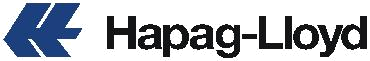 1.  Main Objectives of this position: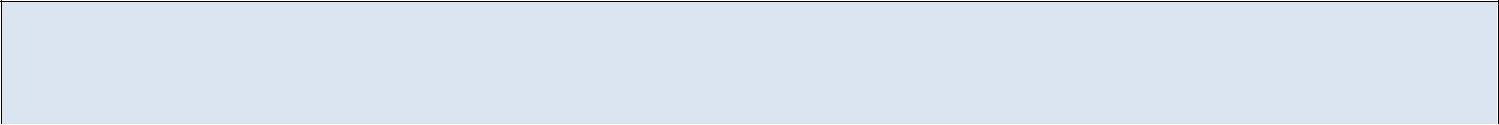 The main purpose of the position is to manage the Operations Department. The job descriptions vary considerably and the role required has emphasis on following aspects: Operations, Commercial & Legal activities through.2.  Function and duties: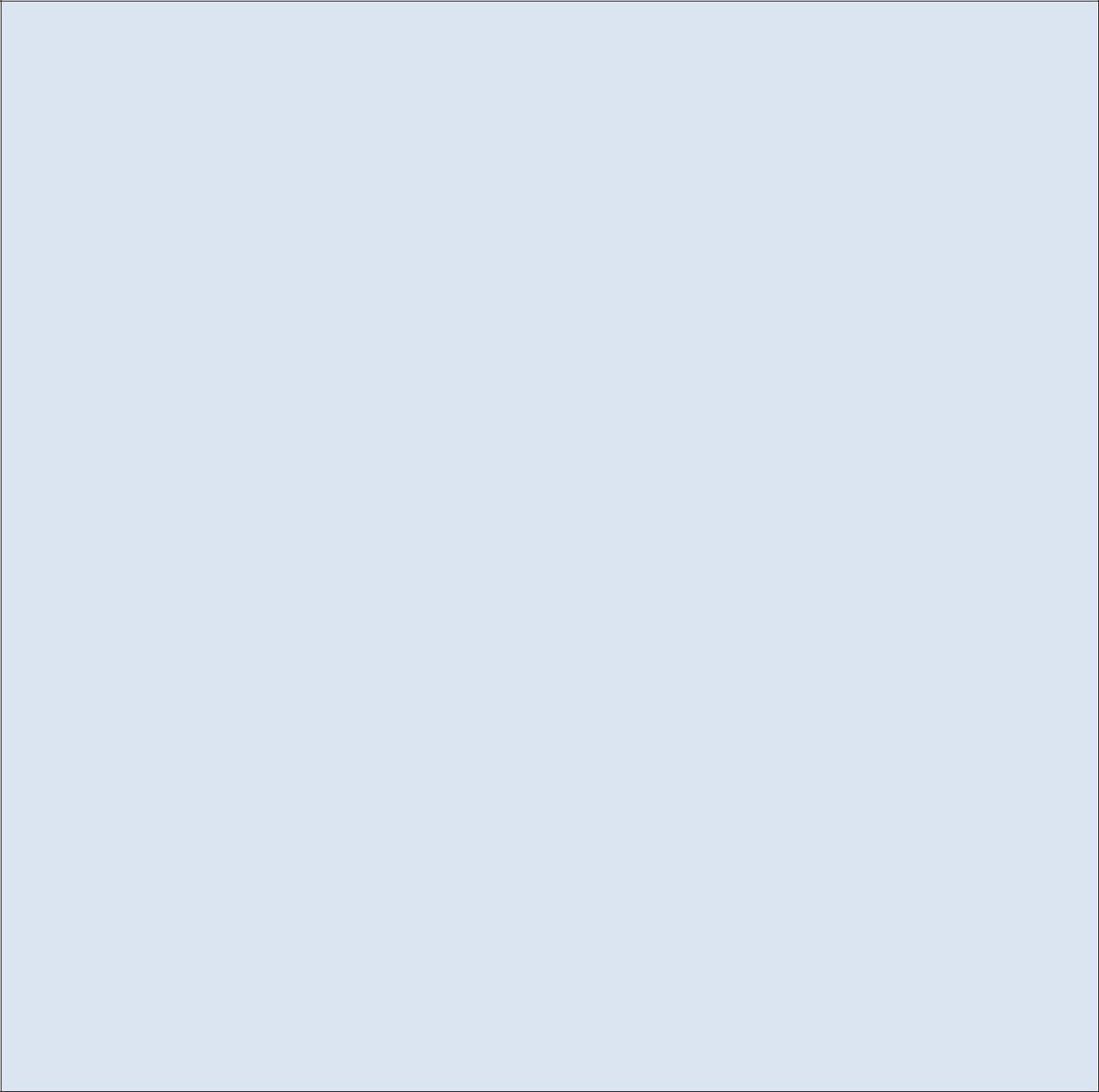 Operations Management with main objective of cost control / saving, prevent operational loss thereby contributing towards our organization’s profits –Efficiently plan and manage all vessels to ensure optimum use of allocation, smooth berthing and faster turn-around of the vessel. Manage vessel & Port operations – maintain good liaison / communication with vessel planners, Terminal operators, feeder’s and partner operator’s. Ensure team liaison also. Supervise & ensure timely submission of load/discharge files to port & customs in compliance with local requirements and HL guidelines to avoid any fines / penalties. Ensure quick trans-shipment to feeder destinations. Attend to damages of laden and empty equipments and take appropriate operational measures to resolve the problem in order to avoid or reduce loss. Equipment Management & Steering – plan and steer the equipment as per HL guidelines to minimize any storage costs, monitor equipment turn-around time and initiate timely & appropriate measures for clearance of the same as well as ensure cost-recoveries as applicable. Monitor import pendency at ports and provide alternate solutions to mitigate/eliminate delays and ensure all additional costs are recovered. Handle hazmat operations. Prepare break bulk costing & quotations and handle discharge / loading operations / delivery of the cargo. Provide costing for shipments under carrier’s haulage / add-on services for door-delivery. Transport Exception management. Liaise with port authorities for day-to-day operations, smooth berthing & completion of the vessels, billing audits & re-negotiate for cost reduction for one-of occurrences. Develop road transport, surveyor and other operational vendors & finalize commercial contracts with them. Monitor any tariff increase by Govt. bodies and implement the same along with recovery measures in consultation with Sr. Management. Initiate cost-saving & revenue measures, as and when possible, Liaise with vendors, other locations / areas / regions and Govt. Authorities including Port & Customs, Courts, Chamber of Commerce, Federal Authorities like FANR etc. for Operational, Regulatory & Policy matters/approvals in all relevant territories and countries, as necessary. Monitor & approve operational work orders in SAP and FIS. M & R tariff maintenance in MARS -  HL inspector for MnR with cost approval. Arrange container sale, if required, as per guidelines from HL SIN / HAM EQ Management. Handle OPSSS for HL Dubai including creation of vendor contracts in SAP, TRACO updation and maintenance. SAP & FIS work order confirmation / approval. Constant review of vendor capabilities and obtaining market intelligence about vendors operating with other lines. Evaluate vendors as per QEM requirements. Perform cost accruals and analysis. KPI analysis and implement measures for cost control (in consultation with Ops Director) 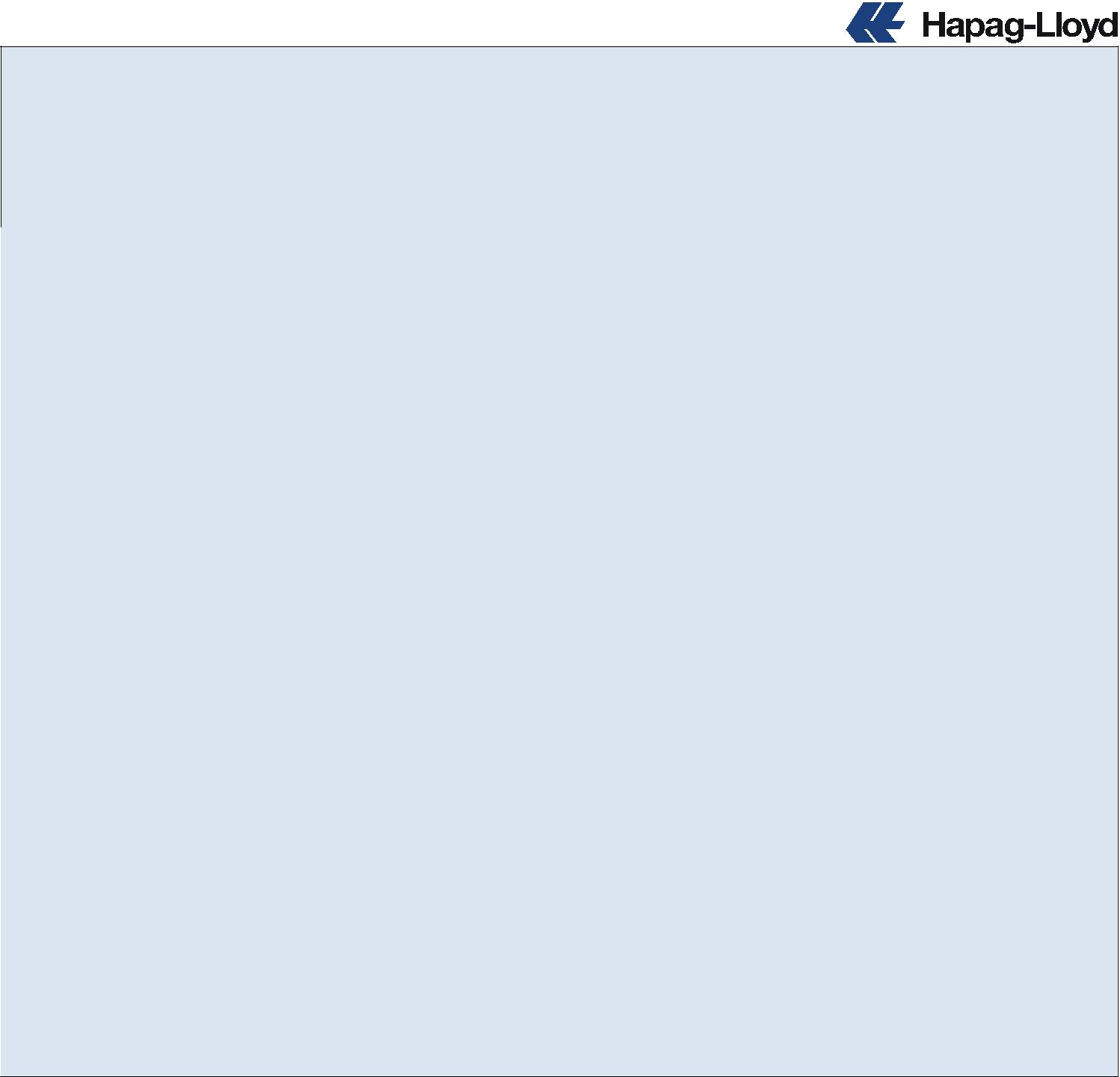 Ensure Departmental KPI are achieved. Provide guidance to sales team on implications of contracts or tenders & provide cost-components for appropriate costing. Align work processes as per HLAG workflows including  benchmarkingasperPREXKPI’sguidelines..Claims, Auctions & Cargo Disposals - Handling Claims related to port and vessels (on-board or terminal activities like leaking containers etc.), auctions, cargo disposals, to protect the interests of our organization.Handle all vessel & equipment claims to prevent / mitigate loss for HL. Convoke liable parties within time limit. Take appropriate measures to resolve/settle the claim as per guidelines from HL Corporate Risk Management / Legal Departments and International Shipping Procedures. Liaise with Underwriters, Surveyors, P&I Clubs & all related parties for all matters till closure of the file. Handle Legal matters in consultation with Sr. Management and HL Insurance / Legal Dept. Handle all formalities/procedures for completion of cargo auction or disposal in order to prevent loss and claims. Handle General Average matters. Initiate and ensure recovery of any claim / refunds due for Hapag-Lloyd from external liable parties. Managing Flow of Information & DocumentationManage and ensure timely reporting to HL ME as per guidelines Understand our growing EDI & reporting requirements and liaise with HL IT to provide the same. Succession Planning and Team BuildingSetting goals and objectives for the team Review roles within the team and rotate job functions to provide development opportunities to all team-members. Align  work  processes  as  per  HLAG  workflows  including  benchmar To identify training needs for team and arrange same in view to raise the efficiency levels. Motivate, develop, train and direct the team as they work to achieve individual and Departmental goals. Conduct Performance evaluation & appraisals. Succession planning & develop second-in-command. FIS Super user for Port Operations, Equipment and Transport3.  Qualifications and Technical Job Requirements: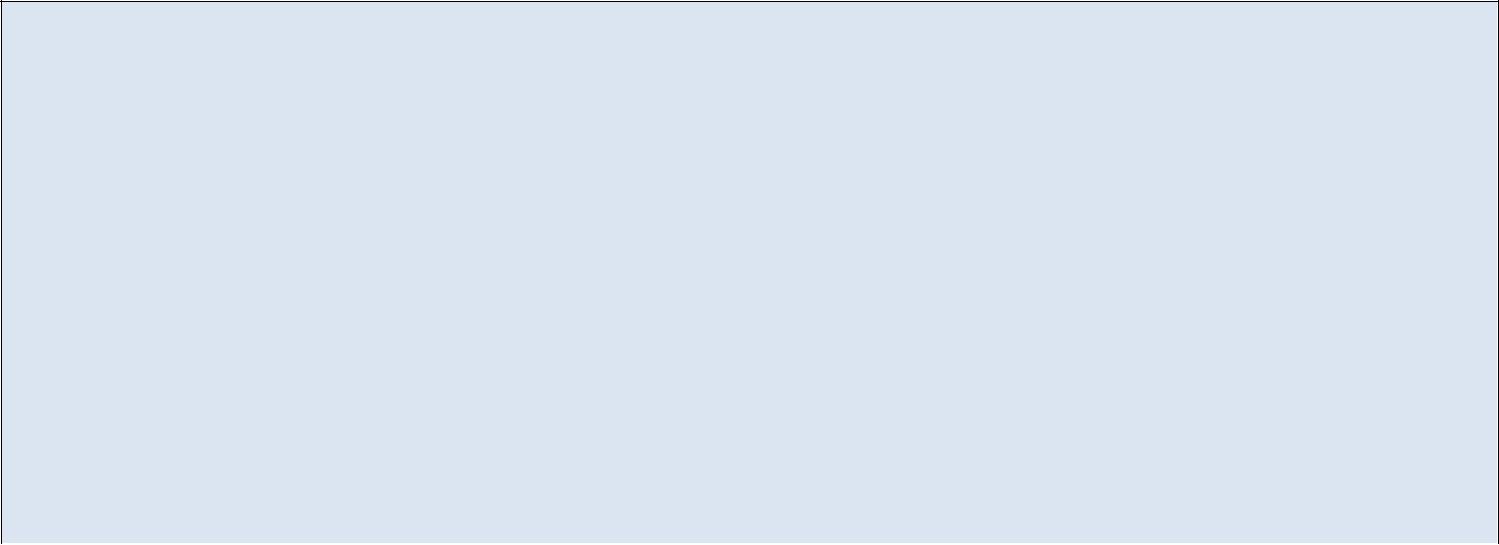 Industry Knowledge10+ years experience in shipping industry with more importance to exposure gained Sound knowledge of documentation, legal, Customs & Port rules and regulations required Commitment to deliver excellence in operations Attention to detail Vendor Management and General Management experience Business Systems/ITExpert knowledge of user application systems (FIS, MS Office, Word, Excel) Expert knowledge of user application systems (FIS, COMPASS (if applicable) Process knowledge & systems support optimization Ability to promptly process data and request under pressure EQ process and system reengineering Understanding of data quality benchmarking and management KPI Management. 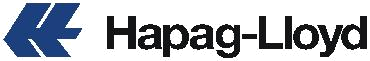 4.  Success Criteria for Position: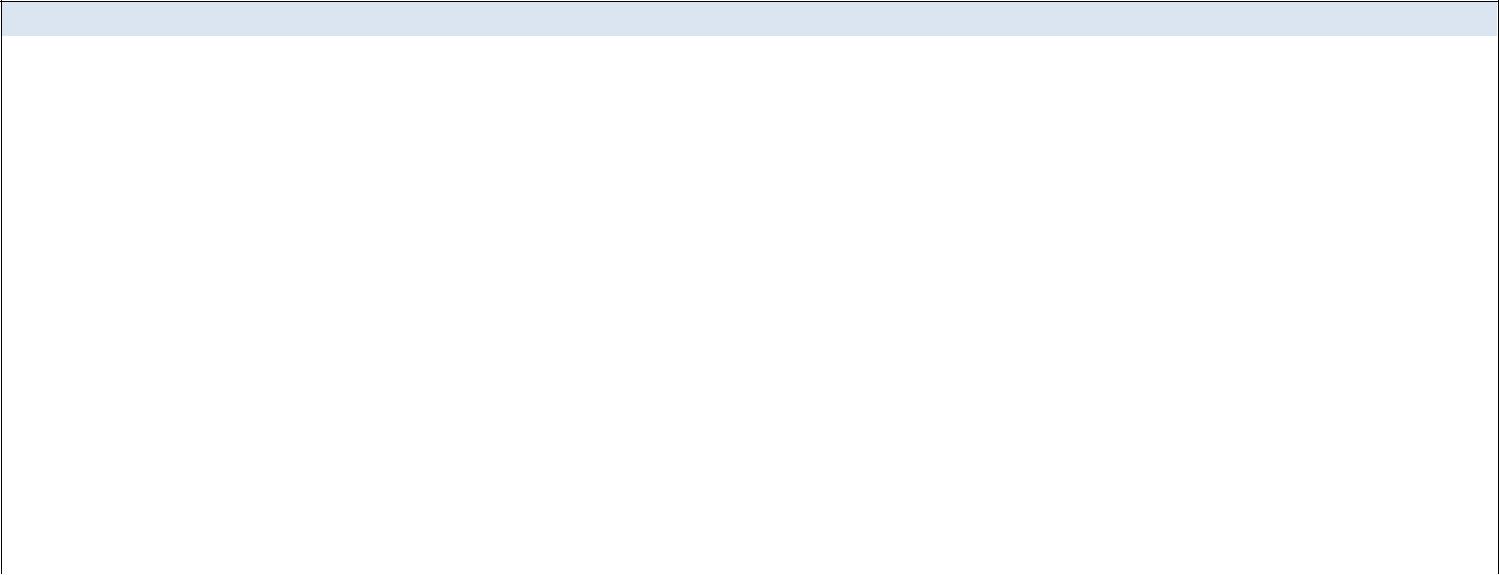 (Guide: soft skills required to carried out the role at the optimal level)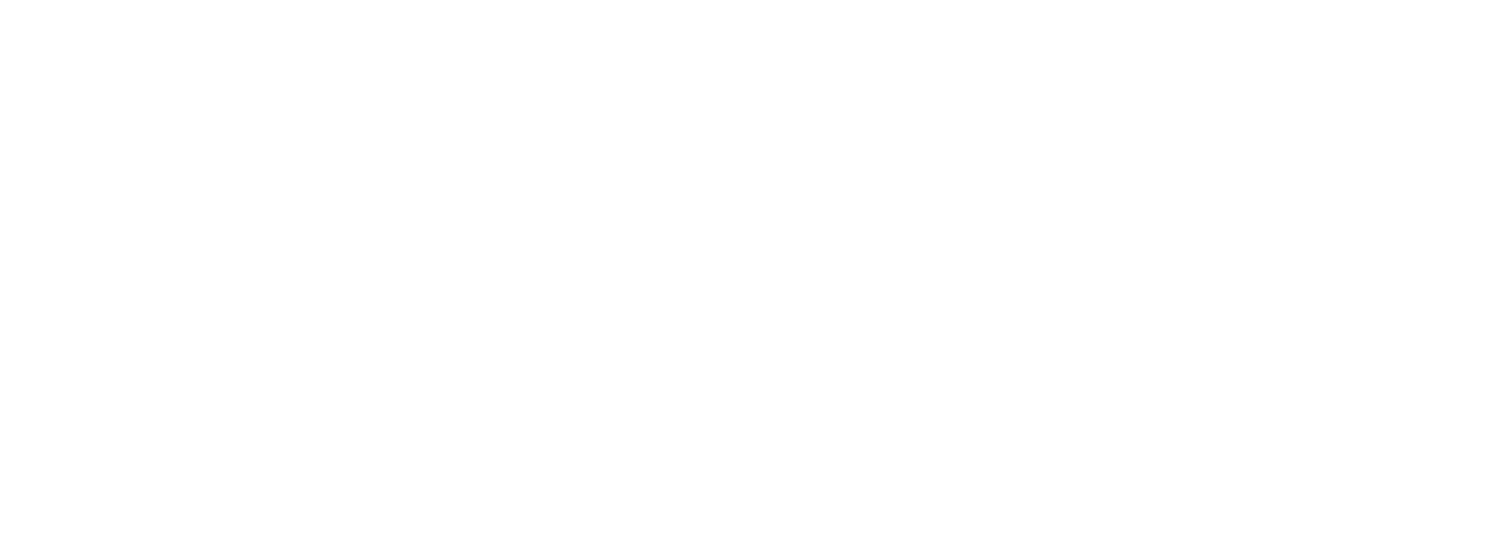 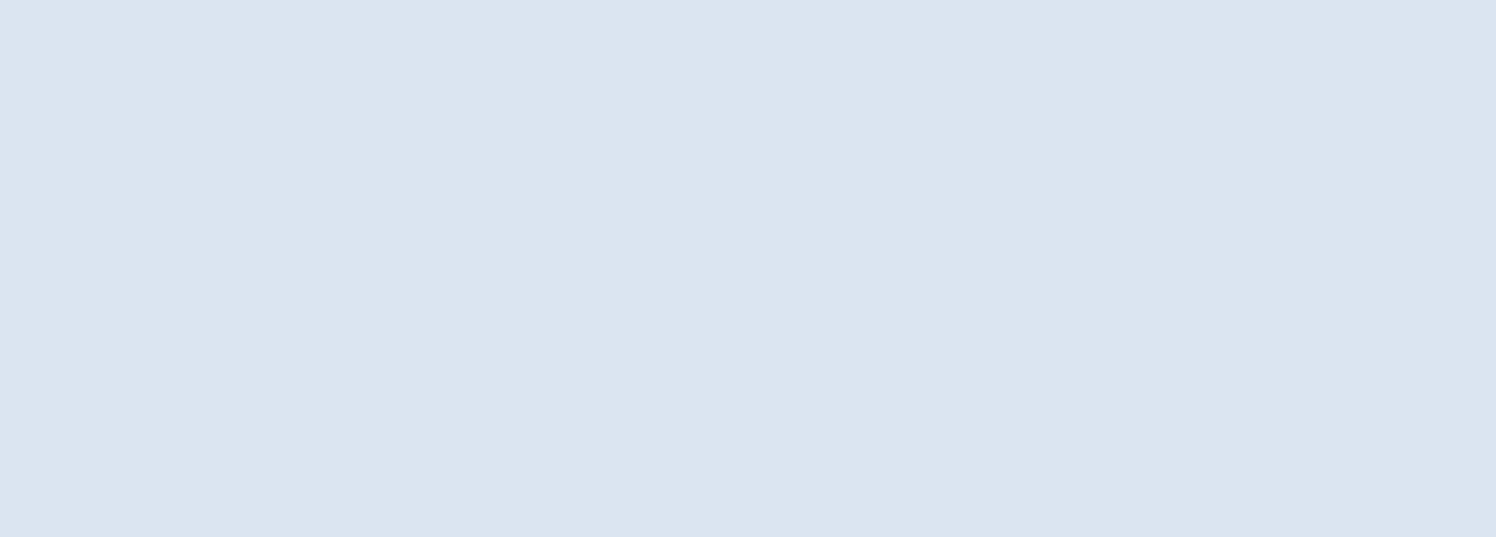 Leadership skillsLeadership skills with an ability to develop, manage and lead the team Strong analytical skills with quick decision making Effective time management and planning skills Proactiveness with good team spirit Evaluate information / results and choose the best solution to solve problems. Communication/Organization SkillsSuperior communication skills Expert problem resolution Knowledge of interaction with other functions Customer friendly & positive attitude Special Tasks (if applicable): Point of contact for approval of Dangerous goods into and transhipment 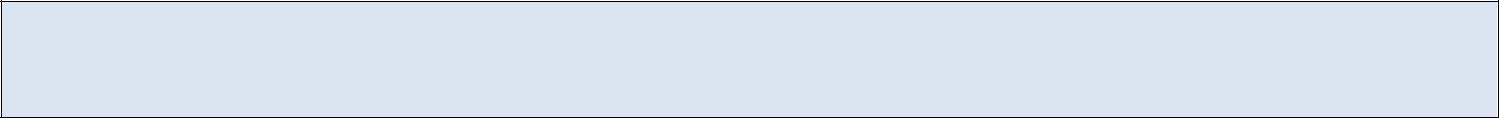 JOB OPENING – REQUISITION FORMJOB OPENING – REQUISITION FORM23.04.2017Sr.HeadsDetailsNo.1.Name of EmployerHapag-Lloyd India Pvt Ltd2.Nature of BusinessShipping AgentShipping Agent3.Postal AddressHapag-Lloyd India Pvt. Ltd.Satellite Gazebo, 403-404, A wingSatellite Gazebo, 403-404, A wingGuru Hargovindji Marg, Chakala, Andheri (East)Guru Hargovindji Marg, Chakala, Andheri (East)Mumbai - 400 0934.Tele., E-mail & Website022- 67812700 https://www.hapag-lloyd.com/en/home.html https://www.hapag-lloyd.com/en/home.html5.Contact person’s name, designation, Tele.Priyanka MungekarNo. & e-mailHR SpecialistHR SpecialistPriyanka.Mungekar@hlag.comHR SpecialistPriyanka.Mungekar@hlag.com6.Vacancy description :.1 Position including nature of workSenior Manager - Operations.2 Number of vacancies1 Position.3 Approx. monthly compensation &As per company Norms and Management Decision.As per company Norms and Management Decision.other benefitsCandidates EXP CTC – Max 22 Lakhs Per AnnumCandidates EXP CTC – Max 22 Lakhs Per Annum.4 Location of EmploymentChennai.5 Any other detailsJob Description enclosedPOSITION TITLE (and level):DEPARTMENT:LOCATION:SENIOR OPERATIONS  MANAGEROPERATIONSCHENNAISENIOR OPERATIONS  MANAGER